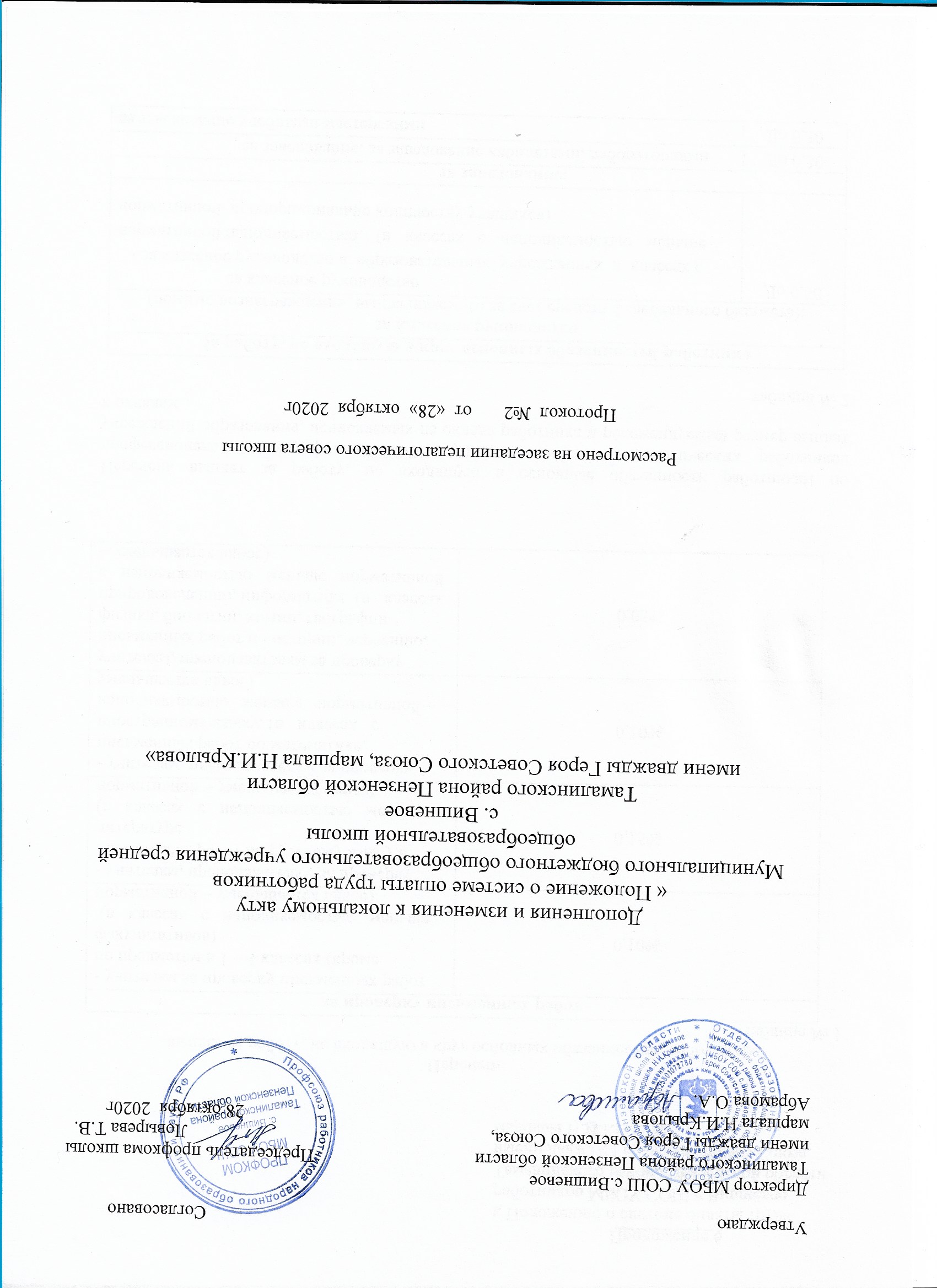 Приложение 1к положению о системеоплаты труда работниковМБОУ СОШ с.Вишнёвое Тамалинского района Пензенской области имени дважды Героя Советского Союза, маршала Н.И.КрыловаРекомендуемые оклады (ставки)по профессиональной квалификационной группе должностей педагогических работников муниципальных учреждений образования (в соответствии с приказом Министерства здравоохранения и социального развития Российской Федерации «Об утверждении профессиональных квалификационных группдолжностей работников образования» от 05.05.2008 № 216н)1.3. Приложение 3 к Положению изложить в следующей редакции:«Приложение 3к Положению о системеоплаты труда работниковМБОУ СОШ с.Вишнёвое Тамалинского района Пензенской области имени дважды Героя Советского Союза, маршала Н.И.КрыловаРекомендуемые окладыспециалистов и служащих из числа учебно-вспомогательного и обслуживающего персонала учреждений образования по профессиональным квалификационным группам общеотраслевых должностей руководителей, специалистов и служащих (в соответствии с приказом Министерства здравоохранения и социального развития Российской Федерации от 29.05.2008 № 247н «Об утверждении профессиональных квалификационных групп общеотраслевых должностей руководителей, специалистов и служащих»(с последующими изменениями))Рекомендуемые окладыработников государственных учреждений образования по профессиональной квалификационной группе должностей работников учебно-вспомогательного персонала (в соответствии с приказом Министерства здравоохранения и социального развития Российской Федерации «Об утверждении профессиональных квалификационных групп должностей работников образования» от 05.05.2008 № 216н)1.4. Приложение 4 к Положению изложить в следующей редакции:«Приложение 4к Положению о системеоплаты труда работниковМБОУ СОШ с.Вишнёвое Тамалинского района Пензенской области имени дважды Героя Советского Союза, маршала Н.И.КрыловаРекомендуемые окладыпрочих работников учреждений образования из числа учебно-вспомогательного и обслуживающего персонала по профессиональным квалификационным группам общеотраслевых профессий рабочих (в соответствии с приказом Министерства здравоохранения и социального развития Российской Федерации от 29.05.2008 № 248н «Об утверждении профессиональных квалификационных групп общеотраслевых профессий рабочих» (с последующими изменениями))Приложение 6к Положению о системе оплаты труда работников МБОУ СОШ с.Вишнёвое Тамалинского района Пензенской области имени дважды Героя Советского Союза, маршала Н.И.КрыловаПереченьвыплат за работу, не входящую в круг основных обязанностей, работникам.таблица № 1Перечень выплат за работу, не входящую в основные обязанности работникам по профессиональной квалификационной группе должностей педагогических работников учреждений образования, исчисляемых из оклада работника и рекомендуемый размер выплат к окладамтаблица № 2Доплаты за совмещение штатных (вакантных) должностейДоплаты за совмещение штатных (вакантных) должностей устанавливаются в размере базового оклада по вакантной совмещаемой должности с учетом индивидуальных повышающих коэффициентов педагогических работников пропорционально установленной нагрузке.Размер выплат к окладам за работу, не входящую в круг основных обязанностей работников  по профессиональным квалификационным группам работников Единовременная выплата к юбилею работника (50 лет и далее каждые 5 лет) – 5000рДЛЯ ЗАПОЛНЕНИЯ УЧИТЕЛЮКРИТЕРИИ И ПОКАЗАТЕЛИ    качества и результативности профессиональной деятельности  педагогических  работников МБОУ СОШ с. Вишневое Тамалинского района Пензенской области имени дважды Героя Советского Союза, маршала Н.И.Крыловаучителя_______________________________  за   _____ четверть____________________уч.годаИТОГО ______ баллов подпись учителя______________________Квалификационный 
уровень Наименование должностей по 
квалификационным уровням Рекомендуемый 
размер оклада 
(ставки) 
педагогических
работников 
(рублей) 1231 квалификационный уровень инструктор по физической культуре7642,00музыкальный руководитель 7642,00музыкальный руководитель детского сада10084,00старший вожатый 7642,002 квалификационный уровень концертмейстер 7833,00педагог дополнительного образования 7833,00социальный педагог 7833,00тренер-преподаватель 7833,00педагог-организатор 7833,003 квалификационный уровень воспитатель школы8024,00Воспитатель детского сада10586,00мастер производственного обучения 8024,00методист 8024,00педагог-психолог 8024,004 квалификационный уровень преподаватель <*> 8212,00преподаватель-организатор основ 
безопасности жизнедеятельности 8212,00руководитель физического воспитания8212,00старший воспитатель8212,00учитель 8212,00учитель-дефектолог 8212,00учитель-логопед (логопед) 8212,00Педагог- библиотекарь8212,00Квалификационный уровень Наименование должностей 
по квалификационным 
уровням Рекомендуемый размер
оклада (рублей) 123Общеотраслевые должности служащих первого уровняОбщеотраслевые должности служащих первого уровняОбщеотраслевые должности служащих первого уровня1 квалификационный уровеньделопроизводитель, секретарь, секретарь-машинистка, машинистка, экспедитор 4279,002 квалификационный уровеньОбщеотраслевые должности служащих второго уровняОбщеотраслевые должности служащих второго уровняОбщеотраслевые должности служащих второго уровня1 квалификационный уровеньТехники всех специальностей и наименований, диспетчер4368,00Лаборант 4368,002 квалификационный уровеньзаведующий хозяйством 4368,004 квалификационный уровеньмеханик4637,00Общеотраслевые должности служащих третьего уровняОбщеотраслевые должности служащих третьего уровняОбщеотраслевые должности служащих третьего уровня2 квалификационный уровеньБухгалтер 11 категории4991,003 квалификационный уровеньДолжности служащих первого квалификационного уровня, по которым может устанавливаться 
I внутридолжностная категория Бухгалтер 1 категории5350,00Экономист всех специальностей и 
наименований I категории 5350,00Программист I категории 5704,00Юрисконсульт I категории 5350,004 квалификационный уровеньДолжности служащих первого квалификационного уровня, по которым может устанавливаться 
производное должностное 
наименование "ведущий" Ведущий бухгалтер5704,00Ведущий экономист всех специальностей и наименований 5704,005 квалификационный уровеньЗаместитель главного бухгалтера6067,00Общеотраслевые должности служащих четвертого уровняОбщеотраслевые должности служащих четвертого уровняОбщеотраслевые должности служащих четвертого уровня3 квалификационный уровеньДиректор (начальник, заведующий) филиала, другого обособленного структурного подразделения7044,00Квалификационный уровень Наименование должностей 
по квалификационным 
уровням Рекомендуемый размер 
оклада работников (рублей) Профессиональная квалификационная группа должностей работников 
учебно-вспомогательного персонала первого уровняПрофессиональная квалификационная группа должностей работников 
учебно-вспомогательного персонала первого уровняПрофессиональная квалификационная группа должностей работников 
учебно-вспомогательного персонала первого уровняСекретарь учебной части 4368,00Вожатый 4637,00Помощник воспитателя 5647,00Профессиональная квалификационная группа должностей работников 
учебно-вспомогательного персонала второго уровняПрофессиональная квалификационная группа должностей работников 
учебно-вспомогательного персонала второго уровняПрофессиональная квалификационная группа должностей работников 
учебно-вспомогательного персонала второго уровня1 квалификационный уровеньМладший воспитатель 4368,002 квалификационный уровеньДиспетчер образовательного 
учреждения 4368,00Квалификационный 
уровень Наименование должностей по 
квалификационным уровням Рекомендуемый 
размер оклада 
(рублей) 123Профессиональная квалификационная группа "Общеотраслевые профессии рабочих первого уровня"Профессиональная квалификационная группа "Общеотраслевые профессии рабочих первого уровня"Профессиональная квалификационная группа "Общеотраслевые профессии рабочих первого уровня"1 квалификационный
уровень Наименования профессий рабочих, по 
которым предусмотрено присвоение 1, 2 и 3
квалификационных разрядов в соответствии 
с Единым тарифно-квалификационным 
справочником работ и профессий рабочих: Гардеробщик, дворник, истопник 4100,00Кастелянша 4193,00Кладовщик 4193,00Садовник 4100,00Сторож (вахтер) 4100,00Уборщик производственных помещений 4193,00Уборщик служебных помещений 4100,00Уборщик территорий 4100,00Рабочий по комплексному обслуживанию здан.4193,00Машинист по стирке и ремонту спец. одежды (белья), прачка4100,002 квалификационный
уровень Профессии рабочих, отнесенные к первому 
квалификационному уровню, при выполнении 
работ по профессии с производственным 
наименованием "старший" (старший по 
смене) Применяется рекомендуемый оклад по соответствующим профессиям рабочих, отнесенных к 1 квалификационному уровню, и повышающий 
коэффициент, размер которого
определяется 
учреждением 
образования 
самостоятельно в 
пределах утвержденных
ассигнований Профессиональная квалификационная группа "Общеотраслевые профессии рабочих второго уровня"Профессиональная квалификационная группа "Общеотраслевые профессии рабочих второго уровня"Профессиональная квалификационная группа "Общеотраслевые профессии рабочих второго уровня"1 квалификационный
уровень Наименования профессий рабочих, по 
которым предусмотрено присвоение 4 и 5 
квалификационных разрядов в соответствии 
с Единым тарифно-квалификационным 
справочником работ и профессий рабочих  (повар)4367,00 – 4637,00Водитель автомобиля 4637,002 квалификационный
уровень Наименования профессий рабочих, по 
которым предусмотрено присвоение 6 и 7 
квалификационных разрядов в соответствии 
с Единым тарифно-квалификационным 
справочником работ и профессий рабочих 4815,00 – 4992,003 квалификационный
уровень Наименования профессий рабочих, по 
которым предусмотрено присвоение 8 
квалификационного разряда в соответствии 
с Единым тарифно-квалификационным 
справочником работ и профессий рабочих 5174,004 квалификационный
уровень Наименования профессий рабочих, 
предусмотренных 1 - 3 квалификационными 
уровнями настоящей профессиональной 
квалификационной группы, выполняющие 
важные (особо важные) и ответственные 
(особо ответственные работы) (инженер)5531,00за проверку письменных работза проверку письменных работ- учителям за проверку письменных работ по предметам в 1 – 4 классах (кроме факультативов) (в   классах   с   наполняемостью   меньше   нормативной – уменьшается вдвое)0,10%- учителям, преподавателям за проверку письменных работ по русскому языку и литературе(в   классах   с   наполняемостью   меньше   нормативной – уменьшается вдвое)0,15%- учителям, преподавателям за проверку письменных работ по математике, иностранному языку, (в   классах   с   наполняемостью   меньше   нормативной – уменьшается вдвое)0,10%учителям, преподавателям за проверку письменных работ по истории, черчению, физике, биологии, химии, географии, природоведению, информатике  (в   классах   с   наполняемостью   меньше   нормативной – уменьшается вдвое)0,05%За работу, не входящую в круг основных обязанностей работникаЗа работу, не входящую в круг основных обязанностей работниказа классное руководство(помимо вознаграждения, выплачиваемого за счет средств федерального бюджета): за классное руководство(помимо вознаграждения, выплачиваемого за счет средств федерального бюджета):                         за классное руководство      - за классное руководство в  образовательных  учреждениях  в  классах с нормативной наполняемостью    (в   классах   с   наполняемостью   меньше   нормативной  пропорционально количеству учащихся)                                    До 0,50за заведование:за заведование:                           за заведование: за заведование кабинетами, лабораториями  До 0,30за заведование учебными мастерскими    До 0,30За заведование комбинированной мастерскойДо 0,30За заведование спортивным заломДо 0,30Виды работРазмер доплаты к базовому окладуОснование для выплаты1.Педагогические работники1.Педагогические работники1.Педагогические работники1.1.За организацию работы оздоровительного пришкольного лагеря30%приказ директора на время исполнения1.2.За работу начальником лагеря (за 1 смену летом),1.2.1. За работу начальником лагеря (за 1 смену осень-весна)6000 рублей2000 рублейприказ директора на время исполнения1.3.За исполнение обязанностей секретаря педсовета, работу в аттестационной комиссии, экспертной комиссии5%тарификационные списки1.4.За разработку необходимой текущей документации, должностных обязанностей, документов по охране труда и технике безопасности30%приказ директора1.5.Ответственному за организацию работы по охране труда 15%тарификационные списки1.6. За оформительскую работу школы10%тарификационные списки1.7. За работу аккомпаниатором15%тарификационные списки1.8.За общественную работу10%тарификационные списки1.9. За реализацию проекта по обучению плаванию15%тарификационные списки1.10.За организацию туристско-краеведческой работы в школе.15%тарификационные списки1.12. За заполнение бланков строгой отчетности (аттестатов об основном общем образовании, среднем (полном) общем образовании и других документов30%приказ директора 1.13.За организацию общественно-полезного труда (уборка пришкольной территории, оклейка окон, организацию ремонта в школе, работы в тепличном хозяйстве)30%приказ директора1.14.За сопровождение учащихся школы на школьном автобусе 1500 рублей за один маршруттарификационные списки1.14.1. За сопровождение учащихся школы на школьном автобусе по графику(за  каждое направление) 500 р.тарификационные списки1.15. За выполнение функций ответственного за безопасность дорожного движения в школе20%тарификационные списки1.16. За выполнение функций механика школьного автобуса (за каждый автобус) 1500тарификационные списки1.17. За выполнение функций диспетчера школьного автобуса (за каждый автобус)30%тарификационные списки1.18.Ответственному за обновление сайта школы в        Интернете20%тарификационные списки1.19.Ответственному за работу в сети Интернет 10%тарификационные списки1.20.Ответственному за работу электронного документооборота10%тарификационные списки1.21.За техническое обслуживание компьютеров5% за один компьютертарификационные списки1.22.За ведение документации и отчетности за питание20%приказ директора1.23.За организацию педагогического творчества учителей10%тарификационные списки1.24. За участие в развитии предпринимательской и иной приносящей доход деятельности20%тарификационные списки1.25.За помощь в хозяйственных работах школы30%приказ директора1.26.За призовые места в конкурсе «Учитель года»1 место2 место3 место3500 рублей3000 рублей2000 рублейприказ директора 1.27. За участие в конкурсе «Учитель года» и других конкурсах профессионального мастерства1500 рублейприказ директора 1.28. За подготовку документов на участие в районных, областных конкурсах «Лучший ученик», «Лучший классный руководитель», «Лучший учитель физической культуры», «Педагогический олимп» и других.20%приказ директора 1.30. За ведение электронного мониторинга 30%тарификационные списки1.32.За внедрение информационных технологий в учебно-воспитательный процесс школы 15%приказ директора 1.33. За эффективное педагогическое сопровождение творческой, проектной, исследовательской деятельности учащихся10%тарификационные списки1.34.За выполнение функций диспетчера расписания, систематическую работу по обеспечению стабильности проведения учебных занятий20 %тарификационные списки1.35.За  качественную работу по организации учебно- воспитательного  процесса 50%тарификационные списки1.36.За своевременное предоставление отчетной документации по деятельности школы 10%тарификационные списки1.37. За посещение уроков, составление управленческих справок.20%тарификационные списки1.38.За руководство детскими общественными объединениями15%тарификационные списки1.39.За организацию работы  по профилактике правонарушений среди учащихся 20% тарификационные списки1.40.За работу с фондом библиотечных учебников20% тарификационные списки1.41.За работу с электронной базой в библиотеке 10% тарификационные списки1.42. За работу с читателями10%тарификационные списки1.43.За заведование школьной медиатекой10%тарификационные списки1.44.За работу по обеспечению высокой читательской активности учащихся20%приказ директора 1.45.За участие в мероприятиях, оформление  тематических выставок 20%приказ директора1.46.За работу с первым классом25%тарификационные списки1.47.За  участие в проведении ГИА (за 1 экзамен)10%приказ директора  на время исполнения1.48. За организацию проведения ГИА, ВПР10%приказ директора  на время исполнения1.50.Участие в экспертизе деятельности педагогических работников 5%приказ директора1.51.За организацию физкультурно-оздоровительной работы, спортивно-массовой работы 15%тарификационные списки1.52.За выполнение функций общественного инспектора по опеке и охране прав детей20%приказ директора1.53.За организацию дежурства  во время праздников, дискотек (за 1 день дежурства)5%приказ директора1.54.За ведение документации по учету военнообязанных 10 %приказ директора1.55.За подготовку тьюторов и организацию их работы10%приказ директора1.56.За разработку и участие в реализации новых проектов, программ, ФГОС, акций и др.20%приказ директора1.57.За высокое качество работы при выполнении особо важных или срочных  работ20%приказ директора1.58.За ведение документации по перевозке детей школьными автобусами 30%тарификационные списки1.59.За осуществление контроля за правилами посадки и высадки пассажиров30%приказ директора1.60.За выполнение обязанностей лаборанта20%тарификационные списки1.62.За подготовку учащихся к ЕГЭ, ОГЭ по обязательным предметам10%приказ директора1.63.За подготовку учащихся к ЕГЭ, ОГЭ - предметы по выбору 5%приказ директора1.64.За положительный результат ЕГЭ и ОГЭ каждого выпускника100 рублейприказ директора1.66.За работу в выходные и праздничные дни10 %приказ директора1.67.за эффективную помощь обучающимся, воспитанникам в учебной деятельности, обеспечение уровня их подготовки соответствующего требованиям ФГОС10%приказ директора1.68. за разработку программ воспитательной работы с  обучающимися, воспитанниками в соответствии с ООП НОО, ООО с учетом специфики требований ФГОС 20%приказ директора1.69. за использование инновационных приемов, методов и средств воспитания и обучения15%тарификационные списки1.70. за проведение с  обучающимися коррекционно-развивающей работы на основе изучения их индивидуальных особенностей10%тарификационные списки1.71. за проведение мероприятий, направленных на  сохранение и укрепление здоровья обучающихся, способствующие их психофизическому развитию10%тарификационные списки1.72. за организацию самоуправления в коллективе обучающихся10%приказ директора1.73. за организацию работы по профилактике у обучающихся отклоняющегося поведения, вредных привычек10%тарификационные списки1.74.за выполнение обязанностей ответственного за комплексную безопасность10%тарификационные списки1.75.за организацию работы учебно-производственных бригад10%тарификационные списки1.76.за организацию творческой инновационной деятельности учащихся10%тарификационные списки1.77.за ведение ЭСО40%тарификационные списки1.78. За организацию работы по обработке и защите персональных данных учащихся и работников20%тарификационные списки1.79. за обеспечение бесперебойной работы локальной сети10%тарификационные списки1.80. За обеспечение качественной работы системы контентной фильтрации10%тарификационные списки1.81. Директору (начальнику, заведующему) филиала, другого обособленного структурного подразделения8000  рубтарификационные списки2.Обслуживающий персонал2.Обслуживающий персонал2.Обслуживающий персонал2.1.Качественная уборка помещений и территории школы15%приказ директора2.2.За  оперативность выполнения заявок по устранению технических неполадок20%приказ директора2.3.За проведение генеральных уборок и содержания участка в соответствии с нормами  СанПиНа и пожарной инспекции10%приказ директора2.4.За осуществление пропускного режима и охрану территории в дневное время10%Тарификационные списки2.5.За ежедневную уборку туалета15%Тарификационные списки2.6.За работу с хлорной известью12%Тарификационные списки2.7.За мытье стен, окон, стирку занавесей, штор15%Тарификационные списки2.8.За обеспечение выполнения требований пожарной и  электробезопасности, охрана труда20%Тарификационные списки2.9.Выполнение необходимых объемов текущих и капитальных ремонтов30%Тарификационные списки2.10.За работу на пришкольном участке15%приказ директора2.11.За помощь в хозяйственных работах20%приказ директора2.12.За ежедневное дежурство в гардеробе20%Тарификационные списки2.13. Уход за цветами школы10%приказ директора2.14.За заведование технологическим производством в школе15%приказ директора2.15.За ведение документации и журналов по организации горячего питания в школе50%приказ директора2.16.За обеспечение качественного питания и разнообразия меню15%приказ директора2.17. За качественное выполнение срочных работ в экстремальных условиях20%приказ директора2.18. За участие в развитии предпринимательской и иной приносящей доход деятельности20%приказ директора2.19. За выполнение программы по энергосбережению15%приказ директора2.20.За обеспечение сохранности автотранспорта5%приказ директора2.21.За поддержание порядка в салоне автобуса5%приказ директора2.22.За обеспечение безаварийной и надежной работы всех видов оборудования20%приказ директора2.23.За обеспечение исправного технического состояния автотранспорта15%приказ директора2.24. За отсутствие ДТП, замечаний15%приказ директора2.25.За текущий ремонт автотранспорта12%приказ директора2.26.За доставку продуктов в столовую10%Тарификационные списки2.27.За чистку канализационных колодцев, отстойников 20% приказ директора2.28.За оклеивание  утепление окон, дверных проемов перед началом отопительного сезона 15%приказ директора2.29.За проведение сезонных работ (стрижку газонов, обрезка деревьев, чистка снега с крыши)30%приказ директора2.30.За ремонт мебели в классах школы 20%приказ директора2.31.За интенсивность и напряженность труда во время проведения летней оздоровительной компании15%приказ директора2.32.За исполнительскую дисциплину и творческий подход к работе и поручениям20%приказ директора2.33.За работу в выходные и праздничные дни20%приказ директора2.34. За содержание пищеблока в соответствии с СанПиН20%приказ директора2.35. За благоустройство пришкольной территории30%Тарификационные списки2.36. За выполнение функций механика школьного автобуса (за каждый автобус) 1500приказ директора 3. Компенсационные выплаты3. Компенсационные выплаты3. Компенсационные выплатыКомпенсационные выплаты учителям химии, информатики, поварам.12%Тарификационные спискиКритерииПоказатели      Показатели      БаллысамооценкаЭкспертная оценкаИтоговаяоценка1. Динамика индивидуальных образовательных результатов1. Качество знаний учащихся по русскому языку и литературе (средний балл), математике, химии, физике, иностранным языкам.(при повышении среднего балла )от 65%от 55 до 64%от 54 до 45%от 44 до 35%ниже 34%5                                4                 3      2             11. Динамика индивидуальных образовательных результатов2. Качество знаний учащихся по биологии, географии, истории, информатике,  МХК, начальных  классах, от 85%от 75 до 84%от 65 до 74%от 55 до 64%ниже 44%5                                4                         3                                   2                                   11. Динамика индивидуальных образовательных результатов3. Качество знаний учащихся по музыке, физической культуре, ОБЖ, ИЗО, искусству, технологии от 95%от 85 до 94%от 75 до 84%от 65 до 74%ниже 64%5                                4                         3                                   2                                   11. Динамика индивидуальных образовательных результатов4. Качество знаний по результатам итоговой аттестации обучающихся   ***ГИА (4, 9 классы)  Обязательные предметыот 65%от 55 до 64%от 54 до 45%от 44 до 35%ниже 34%5               4               3             2               11. Динамика индивидуальных образовательных результатов ***ГИА (4, 9 классы) Предметы по выборуот 85%от 75 до 84%от 65 до 74%от 55 до 64%ниже 44%5                                4                         3                                   2                                   11. Динамика индивидуальных образовательных результатов 5. Отношение среднего  балла  по результатам ЕГЭ к минимальному проходному баллу (порог) по предмету   (11 класс)                               К= от 1 до 2             К= от 2 до 3         К= от 3 до 4          Свыше                  2                        3               4               51. Динамика индивидуальных образовательных результатов6. Проведение индивидуальных, групповых, дополнительных занятий  по предмету1IIКачество и результативность внеурочной деятельности1. Участие учащихся в районных олимпиадах по предмету, конкурсах, конференциях. (За каждого ребенка при индивидуальном участии и коллектив в целом)1 место2 место3 местоУчастие5432IIКачество и результативность внеурочной деятельности2. Участие учащихся в областных олимпиадах по предмету, конкурсах, конференциях. (За каждого ребенка при индивидуальном участии и коллектив в целом)1 место2 место3 местоУчастие 8765IIКачество и результативность внеурочной деятельности3. Участие и результативность учащихся в заочных олимпиадах по предмету, конкурсах, конференциях. (За каждого ребенка при индивидуальном участии и коллектив в целом)- областной                 1 место2 место3 местоУчастие                    543                2   IIКачество и результативность внеурочной деятельностивсероссийский    1 место2 место3 местолауреатУчастие                 876               5      2IIКачество и результативность внеурочной деятельности4. Наличие публикаций учащихся (за каждую публикацию) районный                           областной       всероссийский 1 3 55. Качество работы кружков, секций, факультативов: доля систематически посещающих кружок от числа записавшихся от 80% до 100% (за каждый кружок, факультатив и т.д.)2III. Инновацион ная и учебно-методическая деятельность учителя1. Участие педагогов в профессиональных конкурсах, научно-практических конференциях, коллективных педагогических проектоврайонный                           областной всероссийский34 5III. Инновацион ная и учебно-методическая деятельность учителя2. Наличие призового места в профессиональных конкурсахрайонный                           областной всероссийский46 8III. Инновацион ная и учебно-методическая деятельность учителя3. Результативность оказания помощи в подготовке других педагогов для участия в профессиональных конкурсахрайонный                           областной всероссийский12 3III. Инновацион ная и учебно-методическая деятельность учителя4. Учитель руководит методическим объединением.- школьным- муниципальным310%III. Инновацион ная и учебно-методическая деятельность учителя5. Повышение уровня педагога (курсы повышения квалификации, семинары, консультации в ПИРО и др. за отчетный период).3III. Инновацион ная и учебно-методическая деятельность учителя6. Обобщение опыта работы учителя: проведение - мастер-классов;   - открытых уроков;   - выступления на конференциях;  - семинарах; - круглых столах; - методических объединений, и т.п.. - школьный                      - районный                          - областной2                3                 4III. Инновацион ная и учебно-методическая деятельность учителя7. Наличие публикаций (за отчетный период) из опыта работы, жизни класса, школы,  методических разработок на уровнях:   - школьный                      - районный                          - областной всероссийский                  2            3               4                5III. Инновацион ная и учебно-методическая деятельность учителя8. Организация работы по реализации ФГОС20III. Инновацион ная и учебно-методическая деятельность учителя9. Организация работы по реализации дополнительных проектов (групповые и индивидуальные учебные проекты, социальные проекты, региональные проекты «Танцующая школа», «Шахматная школа», «Промышленный туризм» и др., экскурсионные программы) (За каждый проект в отчетный период)5III. Инновацион ная и учебно-методическая деятельность учителя10. Организация Интернет-олимпиад,  дистанционных конкурсов)5III. Инновацион ная и учебно-методическая деятельность учителя11. Техническое сопровождение дистанционных олимпиад5III. Инновацион ная и учебно-методическая деятельность учителя12.  Участие в разработке и реализации основных образовательных программ3III. Инновацион ная и учебно-методическая деятельность учителя13. Используются дистанционные формы повышения квалификации (на время обучения)5III. Инновацион ная и учебно-методическая деятельность учителя14. Участие в сетевых проектах, интернет-конкурсах и интернет-конференциях (за каждый)2III. Инновацион ная и учебно-методическая деятельность учителя15. Подписка на учебно-методические периодические издания (один раз в полугодие за каждое издание)1III. Инновацион ная и учебно-методическая деятельность учителя16. Участие в работе сайта школы.  Разработка и сопровождение рубрики.1раз в неделю 1раз в месяц     не участвуем2 1  -1III. Инновацион ная и учебно-методическая деятельность учителя17. Организация работы педагогической практики студентов (за каждого в отчетный период)2III. Инновацион ная и учебно-методическая деятельность учителя18. Организация наставничества, шефской помощи (за каждого молодого специалиста)1IV.Учительские инициативы и общественная работа1. Качество и своевременный учет достижений учащихся по программе «Одаренные дети»5IV.Учительские инициативы и общественная работа2. Работа учителя в предметных комиссиях (олимпиады, конкурсы, конференции, экзаменационные, аттестационные, в проведении ЕГЭ,ГИА  и т.п.)(за каждое участие отдельно)- школьный                      - районный                          - областной 2            3               4IV.Учительские инициативы и общественная работа3. Работа по заполнению электронной базы данных ЭСО, КПМО10IV.Учительские инициативы и общественная работа4. Информационное сопровождение исследовательской деятельности10IV.Учительские инициативы и общественная работа5. Работа председателя профкома5IV.Учительские инициативы и общественная работа6. Работа в комиссии: по оценки деятельности педработников,  по охране труда, и др.5IV.Учительские инициативы и общественная работа7. Сопровождение детей на районные мероприятия1IV.Учительские инициативы и общественная работа8. Поддержка вновь пришедших педагогов50IV.Учительские инициативы и общественная работа9. Использование личного сайта или сайта школы при работе с детьми и родителями2IV.Учительские инициативы и общественная работа10.Учитель своевременно ведет запись, учет успеваемости (в электронных журналах, электронных дневниках)1V.Качество и результаты работы кл.рук., качество организации воспитательного процесса1. Доля учащихся, охваченных горячим питаниемот 50% до 60 % 60-100%1                2V.Качество и результаты работы кл.рук., качество организации воспитательного процесса2. Организация открытых мероприятий по пропаганде ЗОЖ (против вредных привычек, дни здоровья, веселые старты, лыжные прогулки, дни семейного отдыха и др.), по профилактике ДТП (сценарий оформлен) (за каждое)1V.Качество и результаты работы кл.рук., качество организации воспитательного процесса3. Проведение на высоком уровне воспитательных, внеклассных мероприятий с обязательным наличием оформленных материалов (для руководителей проектов).- школьный                      - районный                          - областной3                4                 5V.Качество и результаты работы кл.рук., качество организации воспитательного процесса4. Благоустройство закрепленной за классом территории, помещения школы и школьного двора.1V.Качество и результаты работы кл.рук., качество организации воспитательного процесса5. Организация и проведение выездных мероприятий с учащимися с обязательным наличием оформленных материалов (турпоходы, экскурсии, музей, лекторий и т.п. - за каждое мероприятие  отдельно)- районный                          - областной                    - федеральный3               4                5V.Качество и результаты работы кл.рук., качество организации воспитательного процесса6. Отсутствие правонарушений учащихся (для кл.рук.)Работа с учащимися группы риска, учащимися, стоящими на учете в ПДН, внутришкольном1V.Качество и результаты работы кл.рук., качество организации воспитательного процесса7. Участие и результативность учащихся в мероприятиях, соревнованиях, конкурсах, в том числе заочных (для руководителей проектов).  -школьный1 место2 место3 местоУчастие -районный1 место2 место3 местоУчастие 4                3               2                 1            5       4      3      2              V.Качество и результаты работы кл.рук., качество организации воспитательного процесса7. Участие и результативность учащихся в мероприятиях, соревнованиях, конкурсах, в том числе заочных (для руководителей проектов).  - зональный1 место2 место3 местоУчастие 6543V.Качество и результаты работы кл.рук., качество организации воспитательного процесса7. Участие и результативность учащихся в мероприятиях, соревнованиях, конкурсах, в том числе заочных (для руководителей проектов).  - областной                 1 место2 место3 местоУчастие        876               5 V.Качество и результаты работы кл.рук., качество организации воспитательного процесса7. Участие и результативность учащихся в мероприятиях, соревнованиях, конкурсах, в том числе заочных (для руководителей проектов).  всероссийский  1 место2 место3 местоУчастие                  876               5V.Качество и результаты работы кл.рук., качество организации воспитательного процесса8. Качество тематических родительских собранийдо 50% родителей50-100%12V.Качество и результаты работы кл.рук., качество организации воспитательного процесса9. Активное участие родителей в мероприятиях школы, классадо 50% родителей50-100%12V.Качество и результаты работы кл.рук., качество организации воспитательного процесса9. Ответственное отношение к дежурству по школе   Класс оставлен на повторное дежурство (деж.учитель)1-1V.Качество и результаты работы кл.рук., качество организации воспитательного процесса10. Организация мониторинга индивидуальных достижений обучающихся (ведение портфолио)За пополнение1V.Качество и результаты работы кл.рук., качество организации воспитательного процесса11. Оказание шефской помощи.2V I. Качество организации внеклассной работы по физическому воспитанию (для учителей физической культуры)1. Организация физкультурно-оздоровительной деятельности обучающихся в досуговое время с привлечением гостей, родителей, учителей.Помощь классного руководителя в организации.54V I. Качество организации внеклассной работы по физическому воспитанию (для учителей физической культуры)2. Организация спортивных мероприятий в каникулярное время (за каждое)4V I. Качество организации внеклассной работы по физическому воспитанию (для учителей физической культуры)3. Результаты участия в спортивных соревнованиях: команда- районные                 1 место2 место3 местоУчастие областные    1 место2 место3 местоУчастие                                    543                2 765                     4  V I. Качество организации внеклассной работы по физическому воспитанию (для учителей физической культуры)4. . Результаты участия в спортивных соревнованиях: личное первенство- районные                 1 место2 место3 местоУчастие областные    1 место2 место3 местоУчастие                                    543                2 765                4  V I. Качество организации внеклассной работы по физическому воспитанию (для учителей физической культуры)5. Качество внеурочной работы: количество учащихся систематически посещающих спортивную секцию, кружок10-15 чел15-30 чел57V I I.Создание и поддержка условий для осуществле- ния образовательного процесса1. Ведение школьной документации без замечаний : все документы предоставляются в срок (выставляет администрация  школы)1V I I.Создание и поддержка условий для осуществле- ния образовательного процесса2. Использование ресурсов кабинета в учебно-воспитательном процессе2V I I.Создание и поддержка условий для осуществле- ния образовательного процесса3. Приросты в материально-техническом оснащении кабинета (за отчетный период)1       V I I.Создание и поддержка условий для осуществле- ния образовательного процесса4. Насыщение кабинета, учебно-производственной мастерской и др. новыми учебно-методическими и дидактическими материалами (за отчетный период)2V I I I.Дополнительные критерии, отражающие деятельность учителя1. Оформление личных дел (1 класс), заполнение аттестатов (9, 11 классы).5V I I I.Дополнительные критерии, отражающие деятельность учителя2. Работа учителей в 1 классе (учащиеся не проходят аттестацию).10V I I I.Дополнительные критерии, отражающие деятельность учителя3.Отсутствие обоснованных жалоб со стороны родителей, опекунов и попечителей на работу учителя, воспитателя1